Администрация Усть-Абаканского района заключила муниципальный контракт на оказание услуг по отлову безнадзорных собак в 2024 году.Заниматься этой работой будет ИП Коробейникова О.С.Общая сумма муниципального контракта – около 2,5 млн рублей, на эти средства планируется отловить в рамках действующего законодательства 300 животных.Напоминаем, что заявку с указанием адреса, по которому замечены безнадзорные собаки, вы можете оставить в рабочие дни по телефону: 8(390 32)2-04-48. Первые заявки уже приняты в работу.Уважаемые жители, также напоминаем вам о недопустимости жестокого обращения с животными, прикармливания собак в общественных местах, укрытия животных без владельцев от организации, ведущей отлов.Помимо этого обращаемся к владельцам домашних собак: не допускайте свободного выгула животных, проявите ответственность и заботу о своих питомцах!Администрация района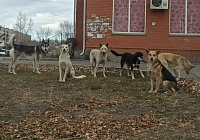 